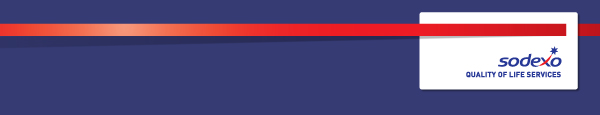 Function:Function:Function:Function:Function:Transversal Functions – Regional Finance - TaxTransversal Functions – Regional Finance - TaxTransversal Functions – Regional Finance - TaxTransversal Functions – Regional Finance - TaxTransversal Functions – Regional Finance - TaxTransversal Functions – Regional Finance - TaxJob:  Job:  Job:  Job:  Job:  Tax Specialist, UK&ITax Specialist, UK&ITax Specialist, UK&ITax Specialist, UK&ITax Specialist, UK&ITax Specialist, UK&IPosition:  Position:  Position:  Position:  Position:  Tax Specialist, UK&ITax Specialist, UK&ITax Specialist, UK&ITax Specialist, UK&ITax Specialist, UK&ITax Specialist, UK&IJob holder:Job holder:Job holder:Job holder:Job holder:Date (in job since):Date (in job since):Date (in job since):Date (in job since):Date (in job since):Immediate manager 
(N+1 Job title and name):Immediate manager 
(N+1 Job title and name):Immediate manager 
(N+1 Job title and name):Immediate manager 
(N+1 Job title and name):Immediate manager 
(N+1 Job title and name):Tax Director - UK&ITax Director - UK&ITax Director - UK&ITax Director - UK&ITax Director - UK&ITax Director - UK&IAdditional reporting line to:Additional reporting line to:Additional reporting line to:Additional reporting line to:Additional reporting line to:N/AN/AN/AN/AN/AN/APosition location:Position location:Position location:Position location:Position location:Salford Salford Salford Salford Salford Salford 1.  Purpose of the Job – State concisely the aim of the job.  1.  Purpose of the Job – State concisely the aim of the job.  1.  Purpose of the Job – State concisely the aim of the job.  1.  Purpose of the Job – State concisely the aim of the job.  1.  Purpose of the Job – State concisely the aim of the job.  1.  Purpose of the Job – State concisely the aim of the job.  1.  Purpose of the Job – State concisely the aim of the job.  1.  Purpose of the Job – State concisely the aim of the job.  1.  Purpose of the Job – State concisely the aim of the job.  1.  Purpose of the Job – State concisely the aim of the job.  1.  Purpose of the Job – State concisely the aim of the job.  The job holder is responsible for production and submission of a range of tax returns and payments, including: UK and ROI Corporate Tax ; VAT; CIS; RCT  and Intrastat.The job holder will support the tax team on ad hoc queries / projectsThe job holder is responsible for production and submission of a range of tax returns and payments, including: UK and ROI Corporate Tax ; VAT; CIS; RCT  and Intrastat.The job holder will support the tax team on ad hoc queries / projectsThe job holder is responsible for production and submission of a range of tax returns and payments, including: UK and ROI Corporate Tax ; VAT; CIS; RCT  and Intrastat.The job holder will support the tax team on ad hoc queries / projectsThe job holder is responsible for production and submission of a range of tax returns and payments, including: UK and ROI Corporate Tax ; VAT; CIS; RCT  and Intrastat.The job holder will support the tax team on ad hoc queries / projectsThe job holder is responsible for production and submission of a range of tax returns and payments, including: UK and ROI Corporate Tax ; VAT; CIS; RCT  and Intrastat.The job holder will support the tax team on ad hoc queries / projectsThe job holder is responsible for production and submission of a range of tax returns and payments, including: UK and ROI Corporate Tax ; VAT; CIS; RCT  and Intrastat.The job holder will support the tax team on ad hoc queries / projectsThe job holder is responsible for production and submission of a range of tax returns and payments, including: UK and ROI Corporate Tax ; VAT; CIS; RCT  and Intrastat.The job holder will support the tax team on ad hoc queries / projectsThe job holder is responsible for production and submission of a range of tax returns and payments, including: UK and ROI Corporate Tax ; VAT; CIS; RCT  and Intrastat.The job holder will support the tax team on ad hoc queries / projectsThe job holder is responsible for production and submission of a range of tax returns and payments, including: UK and ROI Corporate Tax ; VAT; CIS; RCT  and Intrastat.The job holder will support the tax team on ad hoc queries / projectsThe job holder is responsible for production and submission of a range of tax returns and payments, including: UK and ROI Corporate Tax ; VAT; CIS; RCT  and Intrastat.The job holder will support the tax team on ad hoc queries / projectsThe job holder is responsible for production and submission of a range of tax returns and payments, including: UK and ROI Corporate Tax ; VAT; CIS; RCT  and Intrastat.The job holder will support the tax team on ad hoc queries / projects2. 	Dimensions – Point out the main figures / indicators to give some insight on the “volumes” managed by the position and/or the activity of the Department.2. 	Dimensions – Point out the main figures / indicators to give some insight on the “volumes” managed by the position and/or the activity of the Department.2. 	Dimensions – Point out the main figures / indicators to give some insight on the “volumes” managed by the position and/or the activity of the Department.2. 	Dimensions – Point out the main figures / indicators to give some insight on the “volumes” managed by the position and/or the activity of the Department.2. 	Dimensions – Point out the main figures / indicators to give some insight on the “volumes” managed by the position and/or the activity of the Department.2. 	Dimensions – Point out the main figures / indicators to give some insight on the “volumes” managed by the position and/or the activity of the Department.2. 	Dimensions – Point out the main figures / indicators to give some insight on the “volumes” managed by the position and/or the activity of the Department.2. 	Dimensions – Point out the main figures / indicators to give some insight on the “volumes” managed by the position and/or the activity of the Department.2. 	Dimensions – Point out the main figures / indicators to give some insight on the “volumes” managed by the position and/or the activity of the Department.2. 	Dimensions – Point out the main figures / indicators to give some insight on the “volumes” managed by the position and/or the activity of the Department.2. 	Dimensions – Point out the main figures / indicators to give some insight on the “volumes” managed by the position and/or the activity of the Department.UK&I Revenue FY21:€tbcbn€tbcbnNumber of tax returnsDirect Tax        60 returnsDirect Tax        60 returnsValue of tax paymentsDirect Tax    c.£30mDirect Reports   nilDirect Reports   nilDirect Reports   nilUK&I Revenue FY21:€tbcbn€tbcbnNumber of tax returnsIndirect Tax        116 returnsIndirect Tax        116 returnsValue of tax paymentsIndirect Tax c. £170mDirect Reports   nilDirect Reports   nilDirect Reports   nilCharacteristics Characteristics Contribute to the overall success of the tax teamContribute to the overall success of the tax teamContribute to the overall success of the tax teamContribute to the overall success of the tax teamContribute to the overall success of the tax teamContribute to the overall success of the tax teamContribute to the overall success of the tax teamContribute to the overall success of the tax teamContribute to the overall success of the tax teamContribute to the overall success of the tax team3. 	Organisation chart – Indicate schematically the position of the job within the organisation. It is sufficient to indicate one hierarchical level above (including possible functional boss) and, if applicable, one below the position. In the horizontal direction, the other jobs reporting to the same superior should be indicated.4. Context and main issues – Describe the most difficult types of problems the jobholder has to face (internal or external to Sodexo) and/or the regulations, guidelines, practices that are to be adhered to.Tax compliance – preparation, payment and submission of indirect and direct tax returns.Knowledge and skills – keeping up to date on technical tax matters / training applicable to the roleKnowledge and skills – keeping up to date with business developments across Sodexo and incorporating this knowledge into the compliance process.Relationships and reach – developing relationships with key internal stakeholders (SBS Porto and R2Rs)5.  Main assignments – Indicate the main activities / duties to be conducted in the job.Preparation of the UK &ROI non-complex corporate tax returns for all UK and ROI legal entities (not restricted to On Site Services).Preparation of the UK and ROI complex VAT returns for On Site Services and ROI Hub companies.Preparation of tax disclosure notes for statutory accounts for all UK and ROI legal entities (not restricted to On Site Services).Preparation of monthly tax journals and assisting with half-yearly and annual group reporting.Preparation of Intrastat, PSA, CIS, RCT, annual 46G returns, and Carrier Bag Levy.Liaison with other departments, such as AP, to resolve errors in relation to the Indirect returns above. Maintaining the tax returns and payments calendar.Working with the Senior Manager - Tax Compliance to update annual SAO documentation and testing programme. Undertaking and managing SAP user acceptance testing (bi-annual), and SAP UAT in relation to ad-hoc projects. Support to Senior Manager - Tax Compliance and Senior Manager- Indirect Tax, in relation to on-going queries / ad-hoc projects.Keep up to date with tax technical developments for CPD and supporting the team in relation to the assessment of changes in legislation on Sodexo’s business.6.  Accountabilities – Give the 3 to 5 key outputs of the position vis-à-vis the organization; they should focus on end results, not duties or activities.Corporate tax, VAT, CIS, RCT, Intrastat, and other indirect tax returns – completed, submitted and paid on time and to the appropriate standard.No tax compliance penalties.Develop and maintain good relationships with the wider business and Shared Service Centre in Porto.Demonstration of increased tax technical knowledge and application.7.  Person Specification – Indicate the skills, knowledge and experience that the job holder should require to conduct the role effectivelyEssentialBachelor’s degree in relevant subject, 2:1 minimumAccountancy qualification (AAT/ACA/ACCA)CiOT qualified (preferred)Big 4 / Top10 public accounting firm trainingMinimum 3-5 years of direct tax experiencePreparation of corporate tax returnsExcellent and up to date technical knowledgeAble to leverage technical knowledge (tax, accounting, plus software packages)Strong communication and interpersonal skills and the confidence to deal with people at different levels throughout the UK & ROI businessFlexible, adaptable, proactiveManaging multiple demands, process simultaneously, keep on trackOrganised and methodicalDesirableKnowledge of OneSource Direct and Indirect tax softwareIndustry experience in multi-national organisationsAdvanced Microsoft, SAP, HFM and general systems proficiencyAble to demonstrate practical process and system knowledge.Irish tax knowledge8.  Competencies – Indicate which of the Sodexo core competencies and any professional competencies that the role requires9.  Management Approval – To be completed by document owner